Was ist Beratung?Es war einmal ein Vater. Dieser hatte 3 Söhne und 17 Kamele. Der Vater machte sich Gedanken wie er die Erbaufteilung regeln könnte und entschied:Der 1.Sohn bekommt  aller Kamele.Der 2. Sohn bekommt  undDer 3. Sohn soll bekommen.Als der Vater starb und es um die Aufteilung der Kamele ging, setzten sich die 3 Brüder in den Sand und überlegten, wie sie diese Aufgabe lösen könnten. Jeder fand der andere sollte nachgeben.Da kam ein weiser Mann auf seinem Kamel angeritten und hört die Brüder diskutieren. Er bot seine Hilfe an und schenkte ihnen sein Kamel. Somit konnten die 18 Kamele wie folgt aufgeteilt werden:Der 1. Sohn bekam 9 KameleDer 2. Sohn bekam 6 undDer 3. Sohn bekam 2 Kamele.Wenn man diese Zahlen zusammen addiert bekommt man 17 Kamele. Somit war ein Kamel zu viel und der weise Mann ritt auf diesem zufrieden in die Wüste.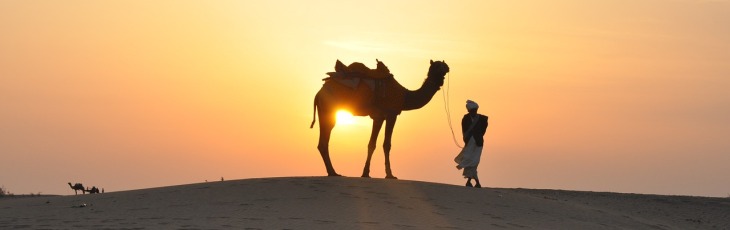 